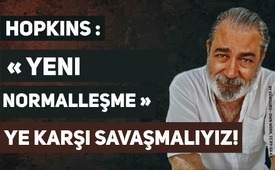 Hopkins: "Yeni normalleşme "ye karşı savaşmalıyız!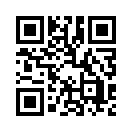 Bir süredir, ana akım medyanın tümü, "yeni normalleşme " kavramını insanların zihnine yerleştiriyor ve hayata geçiriyor. Amerikalı yazar CJ. Hopkins, toplumun temel yapısını ve sosyal etkileşimi bir virüs aracılığıyla kökten ve geri dönülmez bir şekilde değiştirmesi beklenen bu sözde "yeni normalleşme " konusunda açıkça uyarıyor.Bir süredir, ana akım medyanın tümü, "yeni normalleşme " kavramını insanların zihnine yerleştiriyor ve hayata geçiriyor. Amerikalı yazar CJ. Hopkins, toplumun temel yapısını ve sosyal etkileşimi bir virüs aracılığıyla kökten ve geri dönülmez bir şekilde değiştirmesi beklenen bu sözde "yeni normalleşme " konusunda açıkça uyarıyor. Koronavirüs salgını bu "yeni normalleşme " i kurmak için bir "Truva atı" olarak tanımlıyor. Bay Hopkins, gözle görülür şekilde artan enfeksiyon korkusunun, giderek artan çılgın ve otoriter kararnameleri haklı çıkarmak ve her türlü tartışmayı ortadan kaldırmak için kullanıldığını söyledi. Artan sayıları panikle izleyen insanları, kaçınılmaz olarak yeni bir totalitarizmin kurulmasına yardımcı olan "yeni normalleşme " ın taraftarları olarak tanımlıyor.
Resmi versiyonu sorgulamaya cesaret eden herkes zaten bir "aşırılıkçı", bir "koronavirüs inkarcısı", "ezoterik bir deli", bir "komplocu" vb. Örneğin medya kanallarını engelleyerek damgalanır ve cezalandırılır. Hopkins özellikle, ideolojik koşullanmaya ve paranoyak davranış değişikliklerine zaten maruz kalan çocukların yaşayacağı muazzam zarar konusunda uyarıyor ve bunların daha da fazla olacağından korkuyor: "Çocuklar kitaplarla büyüyecekler. paranoyaya neden olan görüntüler ve sosyal mesafenin kuralları ”. Hopkins, yakında devlet okullarının olmayacağını söylediği için evde de gerçekleşecek olan bu şartlandırmaya "psikolojik işkence" diyor. Hopkins, korkunç bir tablo çiziyor. Herkes "... sürekli bir korku düzeyini ve yaygın bir hastalık ve ölüm atmosferini sürdürmek için tıbbi maskeler takmaya zorlanacak, sanki dünya sadece büyük bir enfekte oda gibi." Herkes bu maskeleri her zaman, işte, evde, arabada, her yerde takacak.
Bunu yapmayan veya reddeden herkes "halk sağlığına tehdit" [...] "olarak sınıflandırılacaktır. Ona göre, her zaman ve her yerde maske takmak zorunda kalmak normal hale gelmelidir, ancak bunun yarardan çok zarar verdiği kanıtlanmıştır; bir virüs korkusunun tüm eylemlerimizi belirlemesi normal hale gelmelidir; kişinin kendi yaşam planına karar vermesine izin verilmemesi normal hale gelmelidir. Hopkins yine de "... yeni normalin geleceğine bu bakışın herkesi çok geç olmadan karşı çıkacak kadar korkutup üzeceğini" umuyor.ol./abu.'danKaynaklar:Amerikalı yazar, koronavirüs karşısında yeni totaliter sistem konusunda uyardı :
https://www.journalistenwatch.com/2020/08/12/us-autor-corona/
Invasion of the New Normals( Invasion de la nouvelle normalité) https://consentfactory.org/2020/08/09/invasion-of-the-new-normals/Bu da ilginizi çekebilir:---Kla.TV – Hür ve alternatif Haberer... – Bağımsız – Sansürsüz...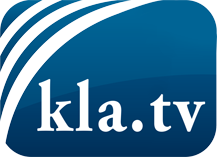 medyalaın saklamaması gerekenler ...Halktan halk için ve genelde duyulmayan şeyler...de düzenli bilgiler www.kla.tv/trBizimle kalmaya değer!E-posta bültenimize buradan ücretsiz abonelik: www.kla.tv/abo-enGüvenlik uyarısı:Olaylara karşı yankılar ne yazık ki giderek daha fazla sansürleniyor ve bastırılıyor. Kendimizi Ana medyaların çıkarlarına ve ideolojilerine göre yönlendirmediğimiz sürece, her zaman Kla.TV'yi engellemek veya bastırmak için bahanelerin bulunacağını beklemeliyiz.Bu yüzden, bugünden itibaren internetten ağa bağlanın!
Buraya Tıkla: www.kla.tv/vernetzung&lang=trLisans:    Nitelikli Creative Commons lisans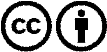 Malzememizi atıfta bulunarak dağıtmamıza ve kullanmamıza izin verilir! Bununla birlikte, materyal bağlam dışında kullanılamaz. Bununla birlikte, Radyo ve Televizyon vergileriyle finanse edilen kurumlar için buna sadece anlaşmamızla izin verilmektedir. İhlaller davaya yol açabilir.